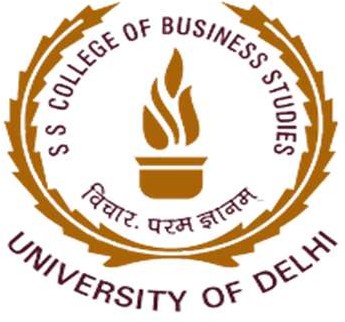 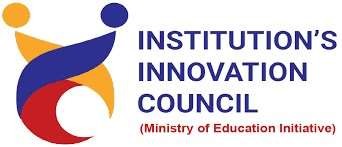 Activity ReportTitle of Event: DESIGN THINKING, CRITICAL THINKING AND INNOVATION DESIGNDate of Session: 15 February 2022 (Tuesday)Time: 11:00 A.M.Teacher Coordinator: Ms. Anusha Goel Student Coordinator: Divyanshi, Blessy Speaker(s): Mr. Arjun PanchalPoster/Banner/Brochure of the event:Instagram poster link: https://www.instagram.com/p/CZ3n42-swW5/?utm_medium=copy_linkTwitter poster link: https://twitter.com/iicsscbsdu/status/1492400889964863495?t=X8n3OWH1XRrGTSt- edyLxQ&s=19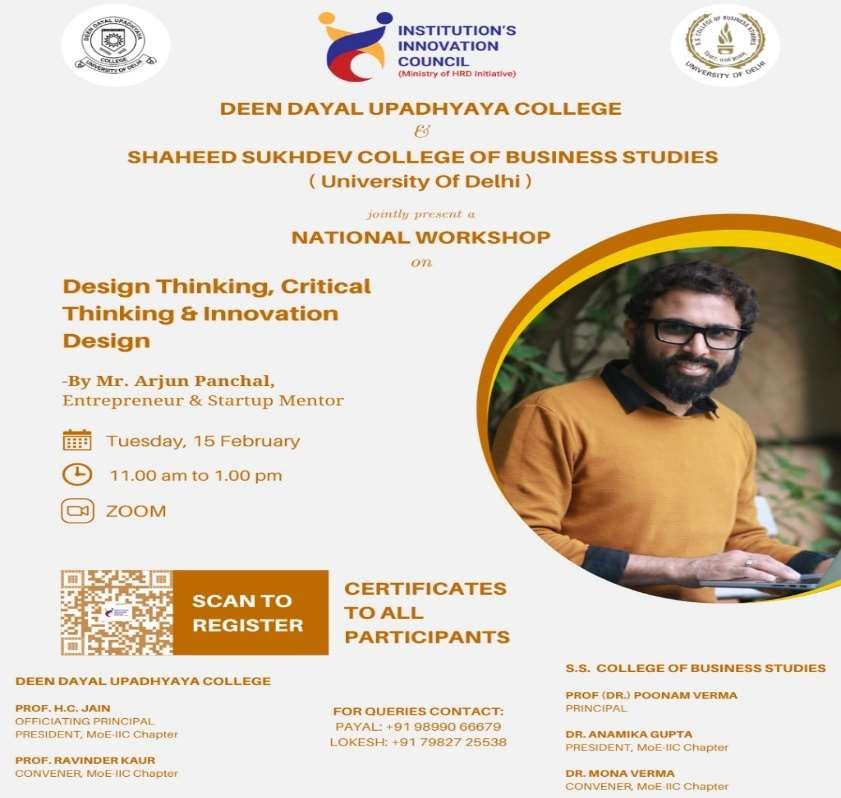 Activity SummaryBRIEF BIO OF SPEAKERSpeaker Name: Mr. Arjun PanchalArjun Panchal is an entrepreneur, professor, author and public speaker. He is a start-up mentor at SIBM, Pune, IIT Bombay and Innovation Cell, Ministry of Education. He has mentored 500+ entrepreneurs and assessed 2500+ B Plans in the span of the last 5 years.OBJECTIVE OF THE EVENTThe session focused on three main phases of design thinking: Empathy, Ideation and Prototyping. The speaker highlighted the importance of understanding the problem that user faces and empathizing with them.Topics covered by Mr. Arjun Panchal in the session:5 elements of Design ThinkingDesign Thinking ProcessProblem identification techniques/toolsEmpathy map templateCustomer journey mapNeed of social mediaIdeation techniques/toolsPrototype techniques/toolsKEY OUTCOMES OF THE EVENTMr. Arjun Panchal is a versatile speaker and that's quite evident from his ability to keep the group engaged throughout the workshop. The session covered how design thinking is used to make decisions based on what customers really want instead of relying only on historical data or making risky bets based on instinct instead of evidence. He focused on how design thinking brings together what is desirable from a human point of view with what is technologically feasible and economically viable. Overall, it was an informative and impactful session for the participants who intend to take their first step towards innovation.PHOTOGRAPHS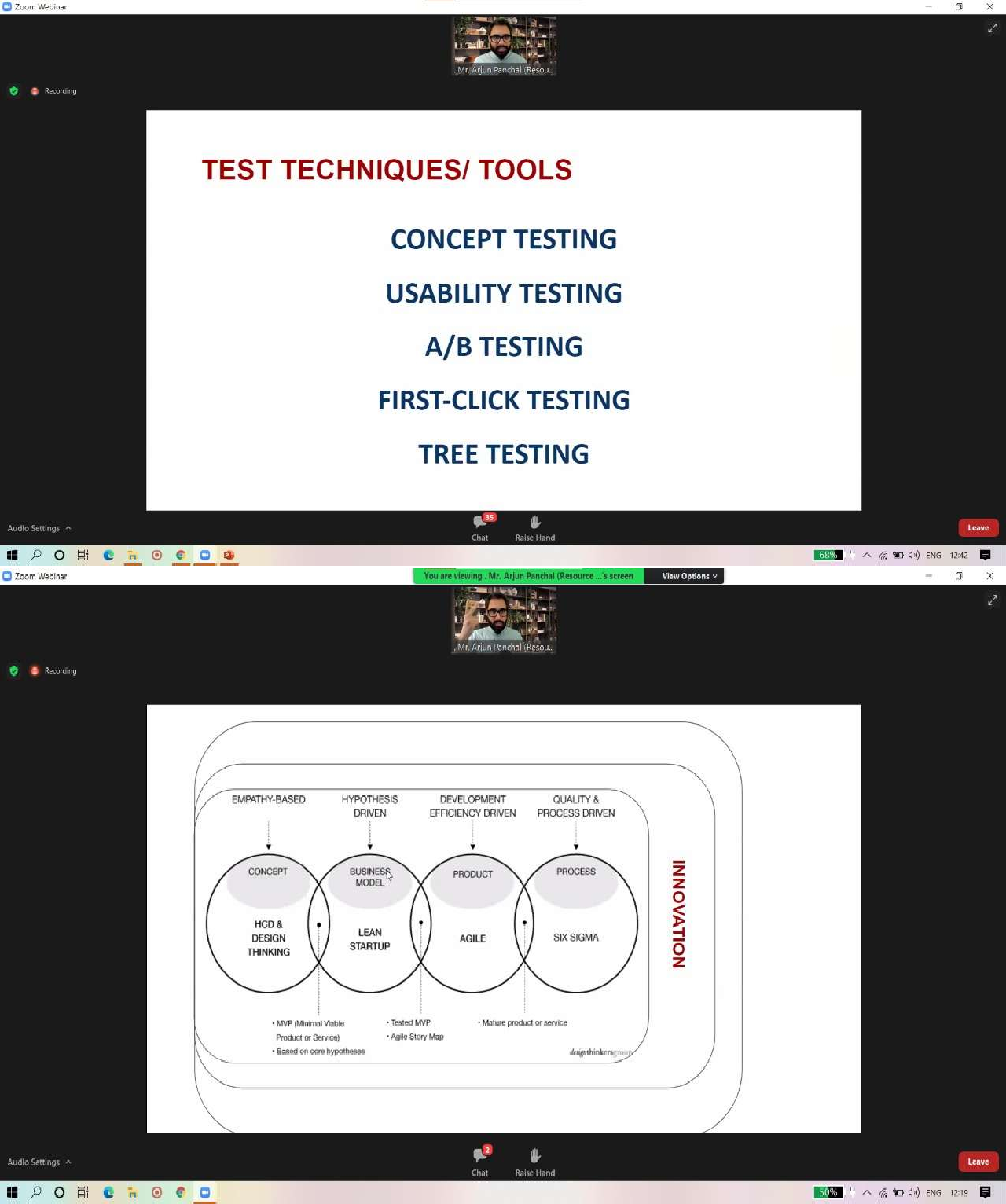 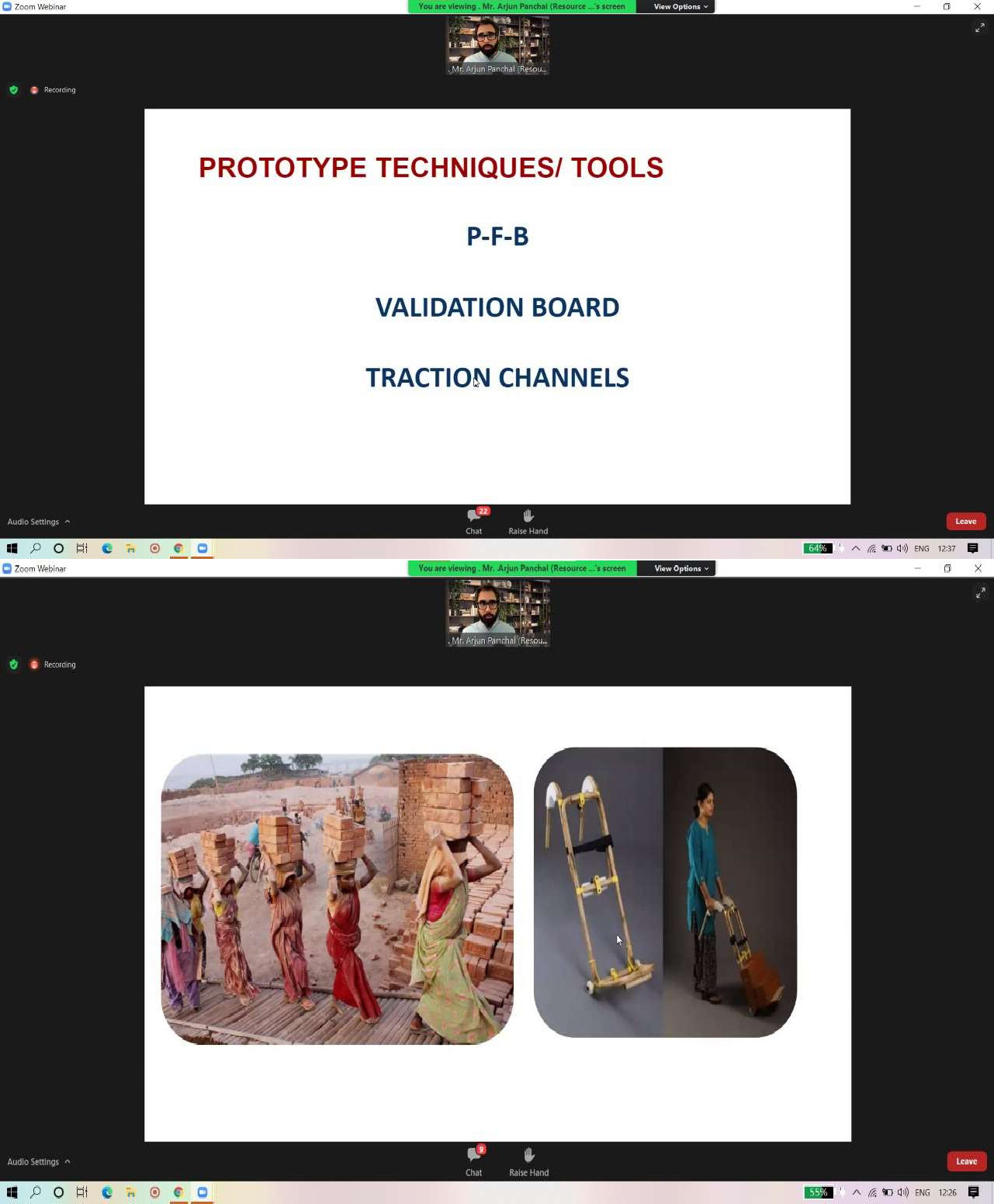 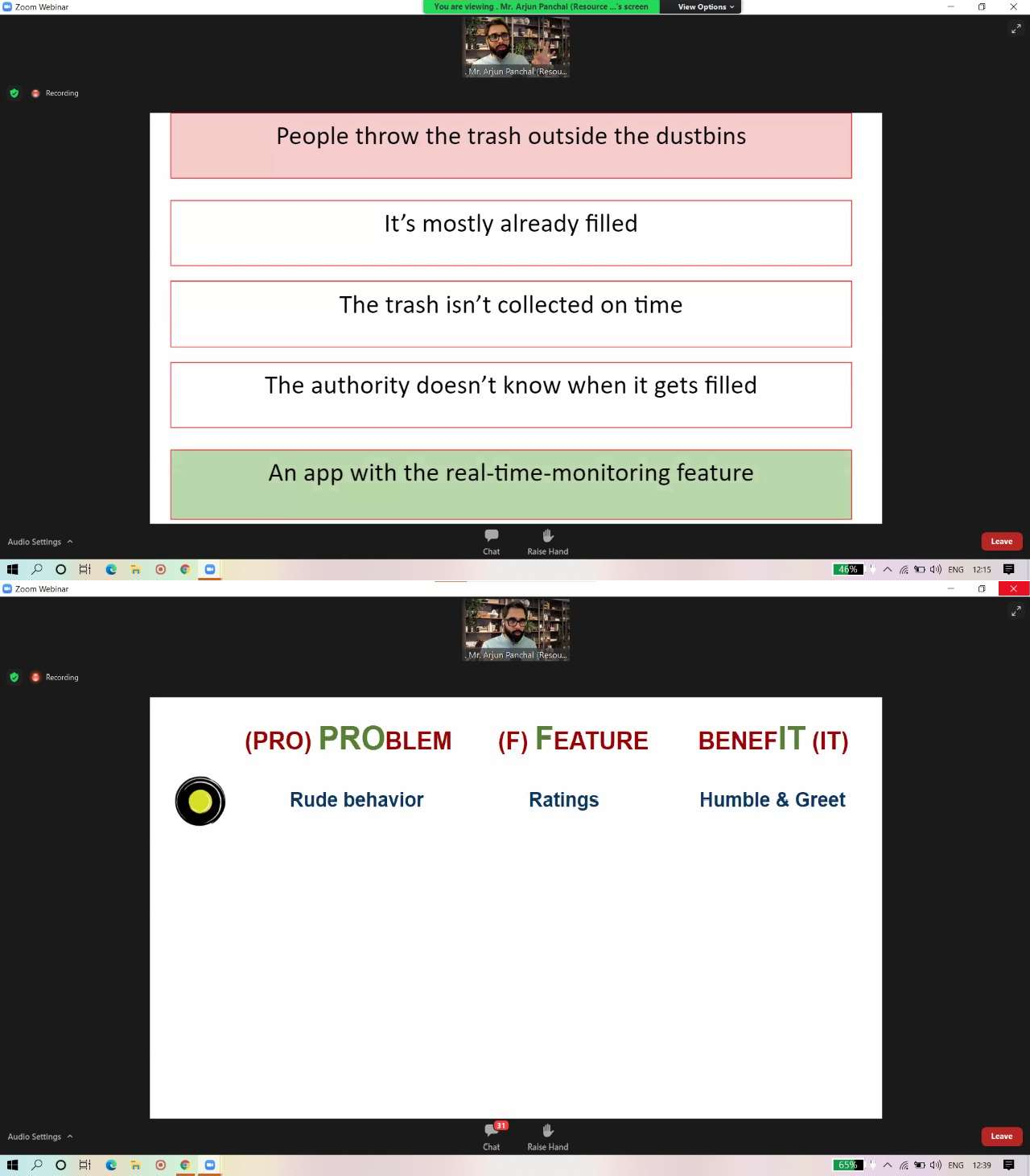 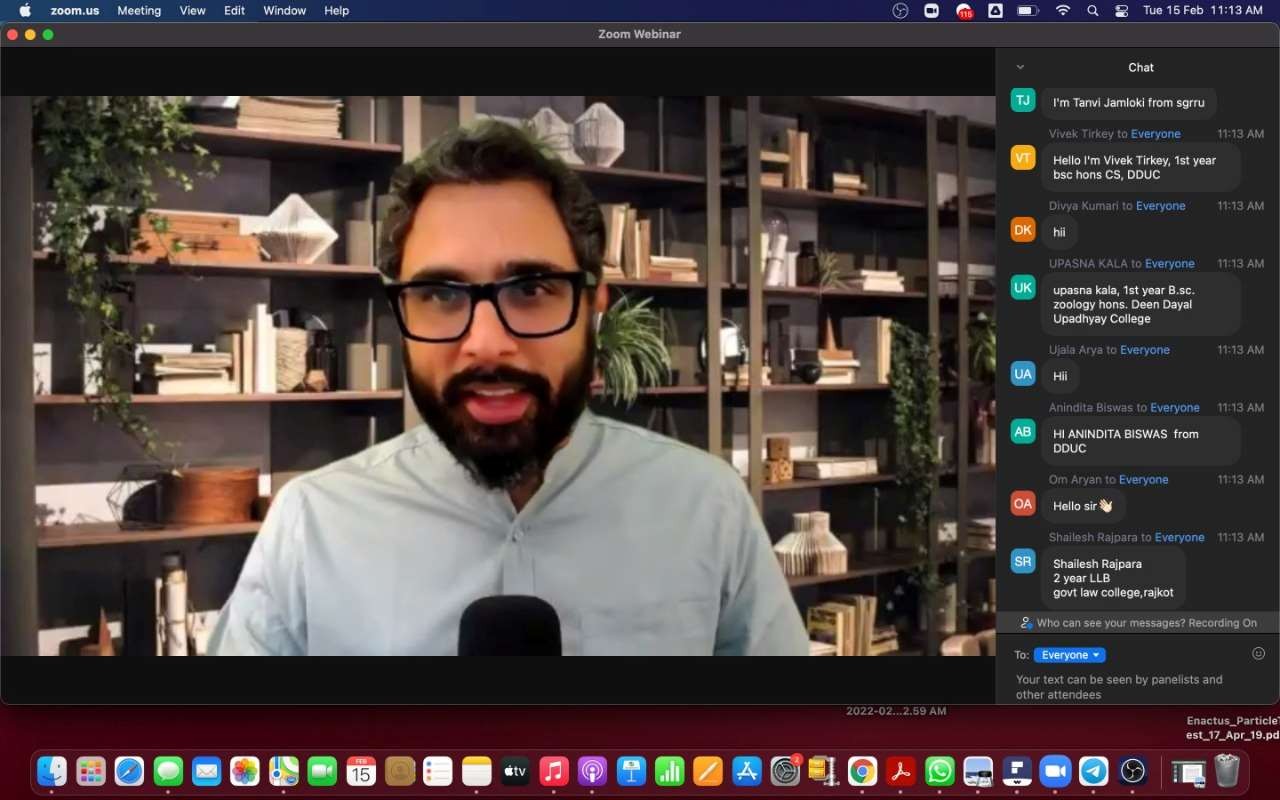 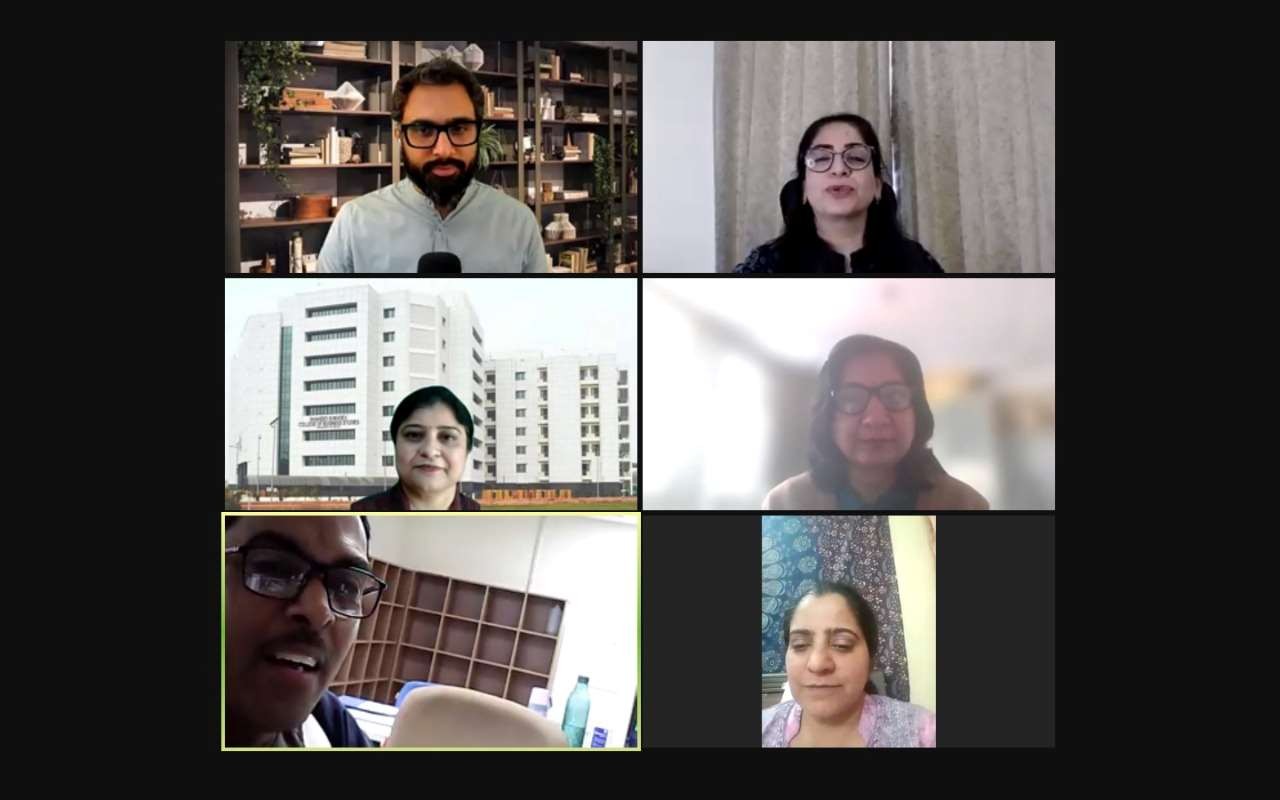 Attendance: 230Student Participants: 218Faculty/Non-Teaching/Others Participants: 12Feedback from all participants:Faculty Feedback Form:Link of recording:https://drive.google.com/file/d/18x-RtgQusn93SFaMwXP- 4Hqx82wLf6w2/view?usp=sharingYouTube recording link: https://youtu.be/hOy_UC2PME8ShrutiAbhijya ShrivastavaAbinayapriya.AAanchal KalbaliaSparsh GargDivyaAartiVikrant YadavHEMANT KUMARAlankrit Vikram SinghKritika DhawanSANJANAAmarjeet JenaKhushi SinghEkta KushwahaAmit Kumar NishadRenu YadavKumar KeshavAnanta Dutta ChoudhuryNikhil YadavDevi Archana RanaAnirban BhattacharjeeHarsh VardhanMEGHA JHAAnirban BhattacharjeeA.S.DIVYAYogitaArnav AgrawalVibha MishraGovindAyush GuptaTanyaRohit ShekharB.Senthil PandiVikas KumarC.NandhakumarBushra TasneemRavinder SinghMukul BishtDiksha SinghSahil YadavHarshita MongiaGarv JainPrince KhattiKishan RajoraGarvit VermaSaurav GangulyKanikaGautam MeenaGaurav RaiD.MuruganHarshil RanaYashika YadavUjalaHarshita SharmaAshutoshUMAR AZAMHarshita SyunaryAkshit GoelVilvanathan AIshika NamdevFernando Sankhil LamkangSkand Singh ChauhanIshita SinghHritikPriyanka MehtaIshu GargMuhammad HaronParveshKabir VermaShivansh ShuklaOm AryanKiran SolankiIdhaant BishtPrakash BiswakarmaM SINDHUJANang Wecita NamchoomVivek TirkeyManan JainDivya KumariCharuManish Singh MauryaANUSHKAPiyush SankhlaMayankVaibhav DubeySmaran DasMayank RawalShivaniGurleen KaurMd Fariduddin RafiqueDIVYA SINGHDasari MeghanaMilan SinghArin SharmaNishant MohanMohammed Sandeed FarooqMuhammed AqeelB.Senthil PandiMuneeswari.GDrishti SinghShefali BishtNeerajKhushiMuskanNISTHA MALIKSanket TewatiaHarshita MahoriNitish Kumar DungdungAaryan VermaRishabh SharmaPalak KhannaAniketAnurag ToppoPalzes AngmoPonraj.KSumit KumarPankajVivek KumarPrakash BiswakarmaPriyanka MehtaUpasna KalaJiya KumariPushpam KumariSparsh GoelShakshi MarkoPushpendraDimpleTanuja JantwalRaja Pandi. POM PRAKASH KUMARC.NandhakumarRajan Kumar JhaNang Wecita NamchoomSONAL DAHIYARishabh KumarNandini KiroulaNeha KriplaniS.KalidassANINDITA BISWASHarshita ShrivastavaS.Raja DeepaIshita SinghMahima DuaSakshiUMAR AZAMShashwat KumarSanju JangirAyush KarnSudarshan BhardwajSanthosh.SA.M.Mohamed RasikAnuska BanerjeeSanthosh.SPriyanshi JainBhavana KashyapSathish Raj KIbrahim GhaffarDurvesh MarwalSharat SinghKoshal RajoraAviral Pratap Singh ChawdaSharmila Devi.MIshikaV .ThirumuruganShashank SinghSanoof KAnupam JenaSonalika ArnejaAnkita GoswamiSurya NSuraj SinghEkansh GuptaPankaj PrajapatiTanvi JamlokiVivek VishwakarmaAnanya CTanya AhlawatMonika BaghelN.RathimalarVARNIKA SINGHALKhushiNeerajVarshaSiddhantGyandeepikaVatsal SinghLovneesh KumarParulVedika UpadhyayDivya KumariV.ThirumuruganShrutiAbhijya ShrivastavaAbinayapriya.AAanchal KalbaliaSparsh GargDivyaAartiVikrant YadavHEMANT KUMARAlankrit Vikram SinghKritika DhawanSANJANAAmarjeet JenaKhushi SinghEkta KushwahaAmit Kumar NishadRenu YadavKumar KeshavAnanta Dutta ChoudhuryNikhil YadavDevi Archana RanaAnirban BhattacharjeeHarsh VardhanMEGHA JHAAnirban BhattacharjeeA.S.DIVYAYogitaArnav AgrawalVibha MishraGovindAyush GuptaTanyaRohit ShekharB.Senthil PandiVikas KumarC.NandhakumarBushra TasneemRavinder SinghMukul BishtDiksha SinghSahil YadavHarshita MongiaGarv JainPrince KhattiKishan RajoraGarvit VermaSaurav GangulyKanikaGautam MeenaGaurav RaiD.MuruganHarshil RanaYashika YadavUjalaHarshita SharmaAshutoshUMAR AZAMHarshita SyunaryAkshit GoelVilvanathan AIshika NamdevFernando Sankhil LamkangSkand Singh ChauhanIshita SinghHritikPriyanka MehtaIshu GargMuhammad HaronParveshKabir VermaShivansh ShuklaOm AryanKiran SolankiIdhaant BishtPrakash BiswakarmaM SINDHUJANang Wecita NamchoomVivek TirkeyManan JainDivya KumariCharuManish Singh MauryaANUSHKAPiyush SankhlaMayankVaibhav DubeySmaran DasMayank RawalShivaniGurleen KaurMd Fariduddin RafiqueDIVYA SINGHDasari MeghanaMilan SinghArin SharmaNishant MohanMohammed Sandeed FarooqMuhammed AqeelB.Senthil PandiMuneeswari.GDrishti SinghShefali BishtNeerajKhushiMuskanNISTHA MALIKSanket TewatiaHarshita MahoriNitish Kumar DungdungAaryan VermaRishabh SharmaPalak KhannaAniketAnurag ToppoPalzes AngmoPonraj.KSumit KumarPankajVivek KumarPrakash BiswakarmaPriyanka MehtaUpasna KalaJiya KumariPushpam KumariSparsh GoelShakshi MarkoPushpendraDimpleTanuja JantwalRaja Pandi. POM PRAKASH KUMARC.NandhakumarRajan Kumar JhaNang Wecita NamchoomSONAL DAHIYARishabh KumarNandini KiroulaNeha KriplaniS.KalidassANINDITA BISWASHarshita ShrivastavaS.Raja DeepaIshita SinghMahima DuaSakshiUMAR AZAMShashwat KumarSanju JangirAyush KarnSudarshan BhardwajSanthosh.SA.M.Mohamed RasikAnuska BanerjeeSanthosh.SPriyanshi JainBhavana KashyapSathish Raj KIbrahim GhaffarDurvesh MarwalSharat SinghKoshal RajoraAviral Pratap Singh ChawdaSharmila Devi.MIshikaV .ThirumuruganShashank SinghSanoof KAnupam JenaSonalika ArnejaAnkita GoswamiSurya NSuraj SinghEkansh GuptaPankaj PrajapatiTanvi JamlokiVivek VishwakarmaAnanya CTanya AhlawatMonika BaghelN.RathimalarVARNIKA SINGHALKhushiNeerajVarshaSiddhantGyandeepikaVatsal SinghLovneesh KumarParulVedika UpadhyayDivya KumariV.Thirumurugan1.  Dr. Meghna Aggarwal2.  Joseph Selva Kumar A3.  Ms. Anu Preveen4.  Dr. Pramod Kumar5.  Dr. Rinki Sharma6.  Nidhi Kesari7.  Dr. Pratibha8.  Dr. A. Praveena9.  Dr. Anamika Gupta10. Dr. Anuja soni11. Dr. Sujata Khatri12. Anubhuti YadavNameAre you aInstitution / CollegeCourceYearHow satisf ied you were with the event?How relevant and helpful do you think it was for you?Which topics would you like Us to consider to conduct in future workshops and training programs?Any overall feedbackfor the event?S.Raja DeepaStud entVaigai college of EngineeringBESecon d year5Very nice and informativeAbout comercialVery use full eventDiksha SinghStud entDeen Dayal Upadhyaya College, DUBsc Hons ElectronicsSecon d year4Very helpfulAbout career counselingNo commentsAnirban Bhattachar jeeStud entDeen Dayal UpadhyayaBSc (H)Computer Science1st5Very HelpfulMetaverseWonderfulRajan Kumar JhaStud entDducElectronics Hons2nd4GoodAI)[ß goodIshita SinghStud entDeen Dayal Upadhyay CollegeBSc (hons) ZoologyFirst year4Very helpfulEmploymen tVery informativ e eventSanju jangirStud entDeen dayalupadhyaya collegeB.A.Prog2nd year5It was very helpful andvery relevant tooNo suggestionsIt clear many things , very wellsession .Palak khannaStud entDeen Dayal Upadhyay collegeBsc electronic20215Its very useful.Its very productive eventShrutiStud entDeen Dayal Upadhyaya CollegeB.a. program1st4It was greatStart upsOverall amazingPriyanka MehtaStud entDeen dayal Upadhyaya CollegeBsc Hons Zoology1st year5It was awesome and informativeEnvironmen t related issuesIt was great! Keep up the good work.Kudos to entire team for making event a huge success.NISTHA MALIKStud entDEEN DAYAL UPADHYAY ABsc.ZOOLOG Y HONOURS1st year5IT WAS REALLY VERY HELPFULCRITICAL THINKINGWe want an offline session with you guys Asap....Bushra TasneemStud entMaulana Mazharul Haque Arabic and Persian UniversityBsc zoology2020-20235I learned many new thingsAnythingIt was such an interesting workshop thankyouPushpam KumariStud entDeen Dayal Upadhyay collegeB.com2nd year5It was such a fantastic sessionDesign thinkingWonderful sessionAartiStud entShaheed Sukhdev College of Buisness StudiesBsc.(H)Computer Science2nd5It was really helpful.Similar topicsThe session was amazing.Amit Kumar NishadStud entDeen Dayal Upadhayay a CollageBSC.Computer Science1st year5...Milan SinghStud entDeen Dayal Upadhyay college University of DelhiB.Sc(Hons) Electronics15Yes it's for meNothingNoNitish kumar dungdungStud entDeen dayal Upadhyay collegeBsc electronic20225Very helpfulInternships worksGoodSonalika ArnejaStud entShaheed Sukhdev College of Business StudiesB.Sc. (H)Computer Science25Very helpful and relevantMarketing and Entreprene urshipVery informativ eM SINDHUJAStud entShaheed Sukhdev College of Business StudiesBMS15The session was really helpful in understandi ng howProgess of a startupInteresting and amazingimportant critical thinking is and empathy is in an entreprene urship journeyPushpendr aStud entShaheed Sukhdev College of business studiesBBA(FIA)3RD YEAR5Its was amazing sessionD.E.S.I.N.GAslo give permissio n to us use microphon eArnav AgrawalStud entSSCBSBMS3rd4good--Ishika NamdevStud entDeen Dayal Upadhyaya CollegeB.Sc. Zoology honours1st5Though I am a bio student, but I am a bit interested in doing manageme nt like course	this session has given me a more wider horizonMBA after biology.. good or badNice eventAyush GuptaStud entShaheed Sukhdev College of Business Studies, University of DelhiB.Sc (Hons) CS2023,2nd year5Very helpful sessionSession on various sb topics in Entreprene urship and startupsVery helpful sessionvarshaStud entSwami Shraddhana nd collageB.com1st4Mostly heplfulEmpathysiseverything goofSuraj SinghStud entShaheed Shukhdev College of Business StudiesBBA FIA1st year4It was amazingRecent business developme ntsGoodMayankStud entDeen Dayal Upadhyay College,Uni versity of DelhiBSc.(H)MathematicsSecon d4This webinar really reprogram med my mind for "How tothink"How to analyse anything be it understandi ng life problems,people behaviour etcThis webinar is so informativ e andlearning at allAnirban Bhattachar jeeStud entDeen Dayal UpadhyayaBSc (H)Computer Science1st Year5Very HelpfulRoboticsWonderfulMuneeswa ri.GStud entVaigai college of EngineeringBESecon d year5YesPhoneVery use fullAlankrit vikram singhStud entDeen dayal upadhyaya collegeBsc electronics14ExcellentNeeds of social mediaAmazingGarvit VermaStud entShaheed Sukhdev College of Business StudiesBMS3rd5The event was very well event and relatable being in the field of business manageme nt and the topics were very accurate and to thepoint.The topics in the gift current 12 winner very relevant but other topics should be added which relate to the changes in business in covid times and as we have seen that many businesses have gone down we can talk about the reasons behind them.A great webinar to attend, the speaker was very confident and understan dable and the topics were to the point and relatable. A great experienc eMayank RawalStud entDeen Dayal Upadhyay CollegeBsc( hons)Computer science15It was absolutely amazing lecture. I wish i could have more like these in upcoming days. ᆍᆎon how to be different from other. How to to the critical thinking in the way no one else could.Amazing. Loved the way Arjun sir explains. Worth it✨ᆎᆍIshita SinghStud entDeen Dayal Upadhyay CollegeBSc (hons) ZoologyFirst year4Very helpfulSelf confidenceGreat eventsahil yadavStud entshaheed sukhdev college of business studiesBBAFIA14VERY HELPFULLSEONOHarsh VardhanStud entDeen Dayal Upadhyay CollegeB.Sc.Electronics1st Year5It was very helpful to me to learn something new.Crypto currencyIt was amazingNang Wecita Namchoo mStud entDeen Dayal Upadhayay a collegeBsc Hons Zoology1st year4I got to learn many new things from this workshopMental health within various cultures andidentitiesAmazinghritikStud entshaheed sukhdev college of business studiesBMS1st5it gave me clarity on how an entreprene ur must thinkmarket researchit was really niceAyush KarnStud entDeen Dayal Upadhyaya CollegeBSc (hons) Computer Science1st5Very much!Roadmap to software developme ntIt was a great webinar.AniketStud entDeen Dayal Upadhyaya collegeBsc Electronics Hons.2nd5Excellent workshop with so much powerful interactionAbhijya Shrivastav aStud entDeen Dayal Upadhyaya College ( University of Delhi)BSc. Zoology honoursSemes ter I ( 1st year)5Very helpfulAs you wishKeep it upUpasna KalaStud entDeen Dayal Upadhyay CollegeB sc.zoology hons.1st year5It was very helpfulInternshipsInformativ eSanket tewatiaStud entDeen dayal upadhyay college, delhiBMS1st4It was a good session and very helpful as per the future needs and plansNfts digital currenciesGreat sessionRavinder SinghStud entShaheed Sukhdev college of business studiesBms33I became aware about critical thinking and design thinking through this session which would enhance my way of thinking.Absolutely loved it.Guesstimat esVery enlighteni ngSparsh GoelStud entShaheed Sukhdev College of Business StudiesBBA-FIA1st year5It was one of the most engaging and helpful session. It changed my perspective towards my life and look to solve real- life problems.Workshop on Venture Capital and fundingHighly informativ e session.Vikrant YadavStud entDeen Dayal Upadhyay collageBsc(hon) electronics2nd4I help to build 5he ideaHow we do markitingIt's good)ß[Renu yadavStud entDeen Dayal upadhyaya collegeB. Com programme.2 year5Excellent.Waste product use.WonderfulArin SharmaStud entDeen Dayal Upadhyay CollegeBsc.hons.elec tronics1st year5Its very amazing session it helpful to manage our life and save our environmen tWe consider to conduct more meeting in future on such like these topicsIts very amazing session for us and Take more sessionsAaryan VermaStud entDeen Dayal Upadhyaya CollegeBsc. electronics(ho ns)1st year5Greatany100Ankita GoswamiStud entDeen Dayal Upadhyaya CollegeB. Sc. Hons. Zoology2021-225It was a learning experienceNew career options that we can opt for (for us to be informed)The session was very interesting and interactive.Nang Wecita Namchoo mStud entDeen Dayal Upadhayay a collegeBsc Hons Zoology1st year4I got to learn some interesting facts from this workshopMental health within various cultures and identitiesAmazingDimpleStud entShaheed Sukhdev college of business studiesBsc Hons computer science24Learnt how actually to think about the problem and then how to solve themUX DesignVery interactive sessionVibha MishraStud entDDUB.com1st5It was soo... Help ful for Every one..Environmen tal problems..a nd . ,It was.. amazing.. thankuCareers opportunity.. related programs..soo much sir..Fernando Sankhil LamkangStud entSSCBSBMS1st year3Was very helpfulSocial mediaAmazingTanyaStud entShaheed Sukhdev college of business studiesBBA(Financial investment analysis)1st4Insightful.Good oneSiddhantStud entShaheed Sukhdev College Of Business StudiesBSc.(H)Computer Science2nd5So interesting with interactive audience, perspective changing webinar!Stock Markets from startingIt was awesome.Ekansh GuptaStud entShaheed Sukhdev College of Business StudiesBMSFirst5Very helpfulHow to raise funds?Very good.. Insightful!Vaibhav DubeyStud entDeen Dayal Upadhyaya CollegeBsc.(hons.)C S14Very muchMore related to psychologyReally helpfulA.S.DIVYAStud entVaigai college of engineeringB.E(ECE)3rd year4YesAbout business manageme ntIt is very useful for us...thank you very muchDrishti SinghStud entDeen Dayal Upadhyaya CollegeBsc Hons computer science15I think it was a topic that everyone would find relevant and personally it was great as I got to know a lot of new stuff which will definitely help me in my life.Maybe topics related to communicat ion and psychology.It was a fun and rewarding experienc e and I enjoyed it a lot.Kritika DhawanStud entDDUCollegeBsc CS Hons1st year5The webinar was amazing. The explanation s regarding innovationsHow to manage with the struggles in the process of being a successfulInteresting webinar and the webinar was very energetic.and everything was amazing. I found it interesting and want to know more.entrepreneu r?Saurav GangulyStud entShaheed Sukhdev College of Business StudiesB.Sc(Hons) CS2nd4Beneficial for my future career in life.About how to save our environmen t from the current status of risingpollution .Carry on these sessions. Really beneficial for boosting the minds ofstudents like us.ShivaniStud entDeen Dayal UpadhyayaBAprogrammeI have done my gradua tion4It relevant my future if I start a business on that time helpfull innovativeideaDigital marketingIt was nice it helps full for everyoneMahima DuaStud entShahed sukhdev college of business studiesB.sc(hons) Computer science2nd4Provides a vision to think and growArtificial intelligenceVery interesting eventHarshita MongiaStud entShaheed Sukhdev College of Business StudiesBMS35It was a very insightful session, it helped me learn a lot of things which are useful in our day-to- day life.Workshops on Personality Developme ntit was a great session with good quality contentMEGHA JHAStud entDeen Dayal Upadhyaya CollegeB.COMSecon d4Yes it was really relevant and helpful for me.Skills and developme nt programGoodSONAL DAHIYAStud entDEEN DAYAL UPADHYAY A COLLEGE , DELHI UNIVERSIT YB.Sc. MATHEMATI CS (HONS.)2021-245it was too good and interactivesmthg. related to tech.10/10 v◆:Priyanka MehtaStud entDeen Dayal Upadhyaya College, Delhi UniverstyBsc Hons ZoologyFirst Year5Amazing webinar. It was very interesting and knoledgeable.Personality developme ntWonderful event.Learned a lot.Sudarshan BhardwajStud entDeen Dayal Upadhyaya CollegeBsc(hons) electronics2021-244I learned a lot about Enterprene urship and thinkingInnovation techniquesAwesomeAnurag ToppoStud entShaheed Sukhdev College of business studiesBsc Computer science (Hons)24Very helpful get to know about innovation andpresentatio n skillsComputer science relatedNoAbinayapri ya.AStud entVaigai college of engineeringB.E/ECE2019-20235It is very usefulArtificial intelligence related workshopsIt's very usefulJiya kumariStud entDeen Dayal Upadhyay collegeBsc Zoology honoursFirst5It's was nice and very Ben.I got to know many new things about which I was not awarebeforeHarshita MahoriStud entShaheed Sukhdev College of Business StudiesB.Sc. (hons) CS25Pretty much helpfulEntreprene urshipVery interesting and good sessionMukul BishtStud entSSCBSBSc Cs(Hons)24The event provided a great opportunity to get an exposure of the real world scenarios out there.Data Science and Entreprene urshipGreat experienc eShakshi markoStud entDeendayal Upadhyaya collegeB.Sc.(h)electronics3 yr4Making understandi ng with object gadgetsMarketingAwesome sessionHEMANT KUMARStud entDEEN DAYAL UPADHYAY AB.Sc.(HONO URS) COMPUTER SCIENCE20215This session was really knowledge able relatedwould like to learn more about future technologieunderstoo d everything and simple forto thinking skills, the critical thinking skills and ideation tool part was really good.s and emerging industries and scopes in them.anyone to learn from.Kumar KeshavStud entSaheed Sukhdev College of Business StudiesBMS2021-244The session was exactly how I expected!fµ˛๞Leadership and Interperson al SkillsThe event was quite insightful and fruitful!Nishant MohanStud entShaheed Sukhdev College of Business Studies, University of DelhiBMS MARKETINGThird5Really insightfulHow to build a brandGreat session and really insightfulRishabh SharmaStud entSSCBSB.Sc.(H)Computer Science20235A lotMonetizatio n of startupsReally intriguingSurya nStud entVaigai college of engineeringEce35Useful to my subjectProgramNiceVivek TirkeyStud entDeen Dayal Upadhyay CollegeBsc. Hons. Computer Science2021-245Totally relevant to aspiring start entreprene urs.Market Analysis10/10Tanuja JantwalStud entHansrajBsc.(H)Electr onics3rd4it was a friendly environmen t and knowledge able workshop. Best for people thinking about start up and boosting their knowledge in basics.Ways of doing business, especially D2Cno, i was satisfactor y :))GovindStud entDducBsc cs1st5It is really too good fir ideas ... knowledge etcIdeas and innovationsNoSkand Singh ChauhanStud entDeen Dayal Upadhyay collegeBsc Hons computer science1 year5Very helpfulPrototype sExcellent)ß[Rohit ShekharStud entShaheed Sukhdev College of Business StudiesBMS20215very helpfulIdeationFantastic speaker with lots of energyGyandeepi kaStud entShaheed Sukhdev College of Business StudiesBachelor of Management StudiesFirst4VeryNothing except for the ones which were discussedIt was a really nice sessionPankaj PrajapatiStud entShaheed Sukhdev College of Business StudiesBSc.(H)Computer Science2nd5Gained a lot of knowledge from being a complete beginner in the fieldPrototypingGreat learning and very interactiveSmaran DasStud entShaheed Sukhdev college of business studiesBsc(H) Computer Science2nd year5Nice , it is always good to gain knowledgeFund accessing or government schemes that may support us financially for such ventures since we are students.RoadmapAmazingYogitaStud entDeen Dayal Upadhyaya CollegeBsc (Hons) Computer Science1st5YesTesting Technique/ ToolsOne of the webinarShefali BishtStud entDeen Dayal Upadhyay College Delhi UniversityBsc computer science15Very helpfulBusiness relatedAmazingSANJANAStud entVITBBA20235IT WAS VERY HELPFUL FOR MEBUUSINES S SET UPGOODKanikaStud entDducBsc zoology (hons.)1st year5To enthusise us to do startupInterior design and cotureAwesomeGurleen KaurStud entShaheed Sukhdev College of Business StudiesBachelor in Management Studies20195It is very informative and knowlegde able.Business Developme nt StrategyOverall webinar is very helpful and the presentation is also very greatShashank SinghStud entDeen Dayal Upadhyay CollegeBA2nd year5Very helpful. Really helped me how to covert and idea intocapitalCrypto currency basicsReallly goodGautam MeenaStud entDeen dayal upadhyay collegeBsc cs hons13It is okOnline creativityGood sessionTanvi JamlokiStud entSgrruBachelor of arts2nd year4Its was very helpful . I got a chance to learn new things. How to start a startup and which points should i consider.DeciosnMr. Arjun sir was too good and i was able to understan d everything he was trying to teach. He linked everything in his presentati on. I learnt a lot of new things.There was no boredom.Sathish Raj KStud entVaigai college of engineeringB.E. ECE035GoodMachine learningMasssananta dutta choudhuryStud entdeen dayal upadhyayCS hons1st5i am looking forward to be an entreprene ur one daysustainable entrepreneu rshipgood sessionAmarjeet JenaStud entDeen Dayal upadhyaya collegeBsc(H)CS1st year4...VARNIKA SINGHALStud entDEEN DYAL UPADHYAY COLLEGEBSC ZOOLOGY HONS1ST YEAR5VERY HELPFULANY TECHNOL OGY IDEASAMAZINGIshu GargStud entShaheed Sukhdev College Of Business StudiesBMS20234Very relevantIt would be great if we can dive deeper into design thinking.An insightful session.Yashika yadavStud entDeen dayal upadhyay collegeBsc (hons) computer science1st3Very helpful for my future plans.Emotional intelligence, depression and anxietyI enjoyed the sessionTanya AhlawatStud entDeen Dayal Upadhyay CollegeCS hons1st5Very much helpful enjoyed the sessionInternshipNicePankajStud entDeen dayal upadhyaya collegeBSc hons computer science1st5Seriously i liked it very much. It gave me idea about the basics and what should  i see when i am about to do a startup.What kind of things do people go for the most The most loved businessesDon't just stuck at one thing...tell others who are wrong that where areyou wrongManish Singh MauryaStud entShaheed Sukhdev College of Business StudiesBMS20214It was very helpful.Got a lot of insights.In future i will work on identifying problems.Leadership MindExcellentVatsal SinghStud entShaheed Sukhdev College of Business StudiesB.Sc. Hons Computer Science20205It was very helpful and relevantSEOIt was niceSharmila devi.MStud entVaigaicolleg e of engineeringBE ECE045GoodMachine learningGoodSharat SinghStud entDeen Dayal Upadhyaya College, University of DelhiB. Sc. Honours Electronics2nd5Very relevantPitching DeckInteractive and catchyKiran solankiStud entDeendayal Upadhyaya collegeB.Aprogramme2nd4....Garv JainStud entShaheed Sukhdev College of Business Studies,University of DelhiBMS15Very insightful session-Great and insightful sessionHarshil RanaStud entShaheed Sukhdev College of Business StudiesBachelor of Management Studies20245Very helpfulIdea validation in detailNo, it was great sessionHarshita SyunaryStud entDeen Dayal Upadhyay CollegeBsc CS hons15It was a very engaging sessionEnterprene urshipIt was an excellent experienc e.Manan JainStud entSSCBS,DUBMS20225It was absolutely great and interestingSomething related to Marketing or FinancenopesAanchal KalbaliaStud entShaheed Sukhdev college of Business StudiesBachelor of Management Studies3rd5It was very helpful.Very insightful session. Got know many different conceptsand knowledge.Creative thinking and how to develop innovative ideasOverall the session was too good. ThankyouKabir VermaStud entDeen dayal upadhyaya collegeBachelor of management studies(BMS)1st year5It was extremely helpful, it will definitely increase our knowledge and will help in future when we create our businessesHow to attract investors, what is successful pitch?I would rate the event 100/100.The initiative taken for the students by the teachers will be so helpful for us in our lives. The sir is an excellent orator and he explained everything so well.Thank you!!!!S.KalidassStud entVaigai College of EngineeringElectronics and Communicati on Engineering3 rd Year4YesAbout Business Manageme ntIt is very usefull for us...Thank You very muchRaja Pandi. PStud entVAIGAI COLLEGE OF ENGINEERI NGECE20234GoodMechatroni csExcellentRishabh KumarStud entDeen Dayal Upadhaya CollegeB.Sc.(comput er science)(hono urs)1st3GoodOn editing video app.B.senthil pandiStud entVaigai college of engineeringEce20021Wonderful opportunityAbout businesses manageme ntIt's very use full .. thank you very muchVedika UpadhyayStud entDeen Dayal Upadhyay CollegeBsc CS(Hons)20211Insightful sessionStartupsAmazing Session Looking forward to attend more session conductedby Sir ✨Palzes AngmoStud entDeen Dayal Upadhyaya college (Delhi University))Bsc zoology hons1st year4It was very unique and interesting session.And i learnt a lot of new thingsElaboration on how to bring the ideas into practical wayThe overall presentati on was very effective and interesting. But if there was some video related to the topic,it may be more interesting but overall session was very good.SakshiStud entDeen Dayal Upadhyay collegeBsc Hons electronics1st year5Very relevantAll the topicNiceMohamme d Sandeed FarooqStud entSSCBS, DUBMSIII5GoodEntreprene urshipGreatSanoof kStud entDeen Dayal Upadhyay collageBsc Hons computer science2021-224GoodAny thingNoGaurav RaiStud entShaheed Sukhdev College of Business StudiesBachelor of Management Studies3rd5Very goodStartupsGood eventVivek Vishwakar maStud entDeen Dayal Upadhyaya CollegeB.Sc (Hons.) Computer Science1st4Too muchNoNoIbrahim GhaffarStud entShaheed Sukhdev College Of Business StudiesBMS1st5Quite insightful-Wholly AwesomeNikhil YadavStud entDeen Dayal Upadhyaya CollegeB.Sc. Hons. Electronics2nd5It was very helpfulDesignNoKhushi singhStud entDeen Dayal UpadhyayaZoology honsFirst year5I got know about enterprnurs hipAbout coping with digital marketIt was a great sessionKhushiStud entDeen Dayal Upadhyay collageBsc zoology (hons)1st5Very veryTraining programBestMuhamma d HaronStud entSSCBSBMS3rd year4Very relevantAnyNilAshutoshStud entDeen Dayal Upadhyay CollageBsc. Zoology20225A lotNoGreatMonika BaghelStud entdeen dayal upadhyaya collegeb.com21innovative ideasgovt jobsDesigningVivek KumarStud entShaheed Sukhdev College of Business StudiesBBA(FIA)20225It was amazingMore practical topicGood eventANUSHKAStud entDeen Dayal Upadhyay CollegeBsc CS (H)20225helpful.data analysishelpfulLovneesh KumarStud entSscbsBMS15It was very relevant and helpful for increasing my knowledgeSoft skillsAmazingIshikaStud entShaheed Sukhdev college of business studiesBMS15It was very knowledge able session.How to manage college with internshipsIt was simply great. Everything was on point.Koshal RajoraStud entGuru Gobind Singh Indraprasth a UniversityPh.D15It was very helpfulIPRThe event was very goodIdhaant BishtStud entShaheed Sukhdev College of Business StudiesBachelor of Management Studies1st5very usefulmore on entrepreneu rship, investing, Canva, powerpoint, etc.speaker was great, made for a really captivatin g and insightful sessionPrince KhattiStud entDeen dayal upadhyay collegeBsc hons electronics1at5Very helpfulYesVery goodBhenchod Anuja ka CRStud entMassachus etts Institute of technologyB.A.Astronomy11Just next levelSexologyGand maraoAkshit GoelStud entDDUCBMS15Very relevantStock marketGreat events for usDivya KumariStud entDeen Dayal Upadhyaya collegeBSc Zoology honours20215Very helpfulAnythingGreat experienc eSparsh GargStud entDeen Dayal Upadhyaya CollegeBMS20245It was greatRelated to start ups, how to build a tech company from scratch as a non engineer,Keep conducted such wonderful sessionsShivansh ShuklaStud entDeen dayal upadhyaya college, Delhi UniversityBsc (hons) Computer Science2021-224Very helpful in understandi ng a variety of topics like critical thinking and innovation which would be important for future.Innovation, Presentatio n skills, Entreprene urshipVery informativ e and well organized eventANINDITA BISWASStud entDEEN DYAL UPADHYAY A COLLEGEBsc zoology hons1st5insightful n opening new doors of career optioncareer counsellingamazingOM PRAKASH KUMARStud entDEEN DAYAL UPADHYAY A COLLEGEBSC ZOOLOGY1st5It was very related to to my day to day life.Any one.Was an amazing sessions.Nandini KiroulaStud entDeen dayal upadhyaya collegeBsc.zoology (hons)1st4It furnished me with a lot of new knowledge that I didn't knew before.Career counsellingI really liked the session.Vikas KumarStud entSSCBSBBA(FIA)3rd5It was a really helpful event , it increase my  scope of understandiCyber lawsIt was a very interactive sessionng of various perspective s.Divya KumariStud entDeen Dayal Upadhyaya collegeBSc Zoology honoursFirst year5Very helpfulAnythingGreat experienc ePonraj.kStud entVaigai collage of EngineeringECE3rd4YesCSProfessor expline concept very wellUMAR AZAMStud entShaheed Bhagat Singh Evening CollegeB.Com Program2nd4It was very helpful.Scope of Marketing and areas related to it.This was a great program !!Muhamme d AqeelStud entDeen dayal upadhyay collegeBsc(h) computer science1st4It was very helpfullArtificial intelligenceOffline sessions will be more effectiveAnupam JenaStud entDeen Dayal Upadhyaya College, University of DelhiBsc Hons Computer Science1st Year5helpfulmore about sustainable projectsNiceD.MuruganStud entVaigai college of engineeringECE3 year2YesProgramNiceAnanya cStud entDeen Dayal upadayaya collegeBsc zoology hons1st5GoodNothingGoodDurvesh MarwalStud entDeen Dayal Upadhyay collegeBSC hons zoology1st year5Too much helpfulPersonality developme ntAll was good and mind openingDevi Archana RanaStud entDeen Dayal Upadhyaya CollegeZoology1st5Too relevant--SatisfyingEkta KushwahaStud entDeen Dayal Upadhyaya CollegeBsc Zoology HonsFirst year4It was really good.More about entrepreneu rshipAmazing eventNeerajStud entGuru Gobind Singh Indraprasth a UniversityPh.D20205Critical Thinking and Innovation Thinking one of my topic ofinterestyes sure it would be great opportunity for me join the same kind ofworkshopsthat was a great event and i learnt alot fromthis session.ParveshStud entDeen Dayal Upadhyay CollegeBsc Cs(H)20215GoodBlockchainGoodUMAR AZAMStud entShaheed Bhagat SinghB.Com Program2nd year4It was very helpful.Digital marketingIt was a great event.Evening Collegeand it's scope.N.Rathimal arStud entvaigai collage of engineeringBE,ECE3rd yr2yesamount business manageme ntit is very useful thank youPrakash Biswakarm aStud entGuru Gobind Singh Indraprasth a UniversityUniversity School of Environment Management35Very relevantRS & GIS, ML & DLGoodPiyush SankhlaStud entShaheed Sukhdev College of business studiesBFIA20244It was really a helpful session. I learnt a lot especially it helped me broaden my perspective while searching for problems .Startups, problem identificatio n, market research, case study session of various companies, and any other entrepreneu rship related session.It was a good event but time constraint was a problem. Overall was a session worth attending. Thanks you for thissession.ParulStud entDeen dayal upadhaya collegeBsc ( hons)1sr5Very helpfulSomething like todayIt's goodV.Thirumuru ganStud entCollegeECE2019-20235YesYesVery usefulAviral Pratap Singh ChawdaStud entDeen Dayal Upadhyaya College, University of Delhi, New DelhiB.Sc.(Hons) Computer Science1st Year5it was really helpful in setting a right direction of thought in thinking about real life problems and finding solutions for them and then selling your idea to people in a profitable way.Financial Marketing Strategies, Basic Python Programmi ng, Indian History and ancient sculptures and architecture,Leadership using ideals given in Mahabharat and Bhagwat GitaReally interactive and engaging and innovative presentati on by thespeakerPrakash Biswakarm aStud entGGSIPUUniversity School of Environment Management35Very relevantRS & GIS, ML & DLoutstandin gKishan RajoraStud entGGSIPUPh.D15Very helpfulIPRVery goodUjalaStud entDeen Dayal upadhyaya collegeB.Sc hons. ZoologyFirst5Too goodNilSatisfiedVilvanatha n AStud entVaigai College of EngineeringECE3rd3YesRoboticsSimply goodCharuStud entDeen Dayal UpadhyayaBsc Hons zoology1dt year5The session was very much inspiringThe topics should include the areas relating to students like what they can startup being a student!NoDivyaStud entDeen Dayal Upadhyay college , University of DelhiBSc Zoology Hons2021-20225I got to learn a lot about entreprene urshipAlmost all the topics were coveredExcellentOm AryanStud entDeen Dayal Upadhyaya collegeBsc (H) Computer science15Very relevant for me.Enlighte ned the new aspect of entreprene urship tome.Personality developme nt and communicat ion skills for better opportunitie s at entrepreneu rship level.Awesome!Harshita Shrivastav aStud entDeen Dayal Upadhyaya CollegeBsc CS Hons1 year5Very relevantAbout entrepreneu rshipVery helpfulC.Nandhak umarStud entVaigai College Of EngineeringECEThird year4YesAbout business Manageme ntIt is very useful for us....Thank You very MuchNeha KriplaniStud entDeen dayal upadhyaya collegeBSc. Hons Computer Science1st year5Very niceDevelopme nt in personalityNiceC.Nandhak umarStud entVaigai College Of EngineeringECEThird year4YesAbout Business Manageme ntIt is very useful for us...Thank you very muchV.Thirumur uganStud entCollegeEce35YesYesVery usefulSumit KumarStud entDDUCBsc Hons computer science2021-20225A great experienceMany topics are good not able tuDeep learning event isabouts new thingssuggest onegood and knowledg eableShashwat kumarStud entShaheed sukhdev college of business studiesBBA(FIA)35It was very helpful.Digital marketing and artificial intelligenceNoB.senthil pandiStud entVaigai college of engineeringBE ECE3rd3Wonderful opportunityAbout business manageme ntIt is very useful for us....Thank you so muchDasari MeghanaStud entDeen Dayal UpadhyayaBsc(Hon) Zoology1st4It is helpful to today's youth in changing the worldideationExcellentAnuska BanerjeeStud entDeen Dayal Upadhyay collegeBsc(h)cs1st4It was helpfulEntreprene urship importanceIt was a nice and helpful eventBhavana KashyapStud entDeen Dayal Upadhyaya collegeBsc Hons computer science1st5It's a helpful session-Great eventMuskanStud entDeendayal Upadhyay collegeBsc comp sci1st3It was really helpful ...i get lots of knowledgeRegarding businessIt was goodHarshita SharmaStud entInstitute of Informatics and Communica tion, University of DelhiM.Scinformatics15Quite a while ago, I find design thinking quite interesting wnd then i started looking for something related to it, then I came across your webinar's poster and that proved benefitial for me.Any topicThanks a lot .Md Fariduddin RafiqueStud entGuru Gobind Singh Indraprasth a UniversityPhD1st5Very helpfulSocio- economic approachPerfectSanthosh. SStud entCollegeECE3rd year3YesYesGoodSanthosh. SStud entCollegeECE3rd year3YesYesGoodNeerajStud entUniversity School of Environmen t Managemen t, Guru Gobind Singh Indraprasth a UniversityEnvironment ManagementNA5Very UsefulRecentVery well structured and organised workshop. Very thankful to organisers of the college for this wonderful workshop.DIVYA SINGHStud entGuru Gobind Singh Indraprasth a UniversityEnvironmenta l Science20205This workshop was very helpful for me.Motivational workshopsWonderful workshopA.M.Moha med rasikStud entVaigai college of engineeringB E35Very helpfulJavaGoodPriyanshi JainStud entDeen Dayal Upadhyay CollegeB.Sc. Zoology (Hons)1st5Webinar was so helpful and full of knowledgeSession on knowledge of stock marketIt was all well organisedKhushiStud entDeen Dayal Upadhyay collageBsc zoology14Very very helpfulTraining programBestNameAre you aInstitution / CollegeCourceYearHow satisfied you were with theevent?How relevant and helpful do you think it was foryou?Which topics would you like Us to consider to conduct in future workshops and trainingprograms?Any overall feedback for theevent?Dr.Meghna AggarwalFacultyDeen Dayal Upadhyaya College, University of DelhiNANA4Quite relevantCapital MgtInformativeJoseph Selva Kumar AFacultyIdhaya Engineering College for Women, ChinnasalemAssociate ProfessorIT5Practical-ExcellentMs. Anu PreveenFacultyAcharya Narendra Dev CollegeComputer Science20221Very goodEmotional IntelligenceExcellent and greatDr. Pramod KumarFacultyDeen Dayal Upadhyaya College, University of DelhiEnvironmental StudiesNA5Very insightful information shared.NAVery well structured and organised workshop. Very thankful to organisers of the college for this wonderful workshop.Dr. Rinki SharmaFacultySri Aurobindo CollegeElectronicsNone5It must really be useful for the students.Any topic relevant to students.Very good.Nidhi KesariFacultySSCBSManagement studies20225Very relevantFocus on valuation, modelling, digital marketing etc.Value for time.PratibhaFacultyShaheed Sukhdev College of Business Studies, DU--5YesDesign Thinking-Dr. A.PraveenaFacultyIdhaya Engineering College for Wpmen, ChinnasalemProfessorChemistry4YesResearchWell organizedAnamika GuptaFacultyS.S. College of Business Studies, University of DelhiB.Sc. (H)Computer Science20225Very relevant and appropriateANgel InvestorsVery participative sessionDr. Anuja soniFacultyDeen Dayal Upadhyaya college, University of DelhiComputer science2021-20225ExcellentAdvanced topicGoodDr. Sujata KhatriFacultyDDUCComputer Science2021-20224ExcellentIPRGoodAnubhuti YadavFacultyDeen Dayal Upadhyaya collegeCommerce departmentFaculty4Critical thinking is important for online teaching anddeeper understandingNot any particularContentful event